Informelle Bescheinigung über Exkursionstage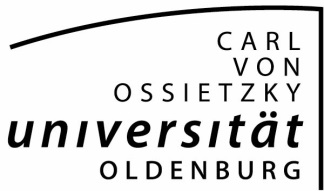 Im Rahmen des Moduls Umweltsysteme im Studiengang Marine Umweltwissenschaften (M.Sc.) an der Carl von Ossietzky-Universität Oldenburg.Angaben des StudentenName, Vorname:	 Matrikelnummer:	 ExkursionenAbgabe der informellen Bescheinigung am:Unterschrift Student:Entgegennahme Prüfungsamt, Bestätigung:Name der Veranstaltung, Thema, Ziel der Exkursion Inhalte, Anzahl TageBestätigung (Unterschrift Exkursionsleiter)